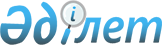 Об установлении ограничительных мероприятий
					
			Утративший силу
			
			
		
					Решение акима сельского округа имени Шыганака Берсиева Уилского района Актюбинской области от 21 декабря 2017 года № 27. Зарегистрировано Департаментом юстиции Актюбинской области 16 января 2018 года № 5861. Утратило силу решением акима сельского округа имени Шыганака Берсиева Уилского района Актюбинской области от 21 декабря 2018 года № 12
      Сноска. Утратило силу решением акима сельского округа имени Шыганака Берсиева Уилского района Актюбинской области от 21.12.2018 № 12 (вводится в действие со дня его первого официального опубликования).
      В соответствии со статьей 35 Закона Республики Казахстан от 23 января 2001 года "О местном государственном управлении и самоуправлении в Республике Казахстан", статьей 10-1 Закона Республики Казахстан от 10 июля 2002 года "О ветеринарии" и представления главного государственного ветеринарно-санитарного инспектора Уилской районной территориальной инспекции Комитета ветеринарного контроля и надзора Министерство сельского хозяйства Республики Казахстан от 23 ноября 2017 года № во 3-4/111, временно исполняющий аким сельского округа имени Шыганака Берсиева РЕШИЛ:
      1.Установить ограничительные мероприятия на территории крестянского хозяйства "Рахат" сельского округа имени Шыганака Берсиева в связи с выявлением заболевания бруцеллез среди крупного рогатого скота. 
      2.Контроль за исполнением данного решения оставляю за собой.
      3.Настоящее решение вводится в действие со дня его первого официального опубликования.
					© 2012. РГП на ПХВ «Институт законодательства и правовой информации Республики Казахстан» Министерства юстиции Республики Казахстан
				
      Временно исполняющий 
обязанности акима сельского округа 
имени Шыганака Берсиева: 

Н. С. Ертемирова
